Program for Politisk dag 08.11.18 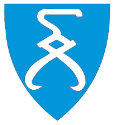 08.00 – 08.05	Velkommen ved ordfører + kaffe/te og kringe.08.05 – 09.00	Info om budsjett 2019 og øk.plan 2019-2022, samt tertialrapport v/rådmann.09.00 – 10.00		Gruppemøter/ Brukerutvalget.10.00 – 11.30		Formannskap og utvalgsmøter.11.30 – 12.30		Lunsj12.30 – 12.50	Informasjon fra innbyggerundersøkelsen.12.50 – 13.50	Info om tjenestene ved tjenestelederne og rådmann.13.50 - 14.00	Pause14.00 - 14.20	Informasjon fra prosjektet Smarte Samfunn Rømskog v/prosjektrådgiver Hilde Marie Wold, Smart Innovasjon Norge.14.20 – 14.50		Gruppemøter med kaffe og frukt.15.00	Kommunestyremøte. 